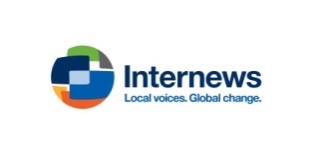 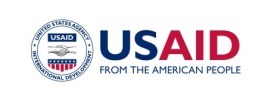 «Медиа в цифровой среде: вызовы и возможности»Гостиница ШЕРАТОН, г. Душанбе22-23 сентября 2016 г. 	День первыйДень первыйДень первыйДень первый8.30-9.00Регистрация участниковРегистрация участниковРегистрация участников9.00 – 9.15Открытие.  Приветственные слова организаторов.Абдумалик Кадыров, Директор Интерньюс в ТаджикистанеПредставитель Государственного Комитета ТелерадиовещанияПредставитель ЮСАИД Представитель IWRPОткрытие.  Приветственные слова организаторов.Абдумалик Кадыров, Директор Интерньюс в ТаджикистанеПредставитель Государственного Комитета ТелерадиовещанияПредставитель ЮСАИД Представитель IWRPОткрытие.  Приветственные слова организаторов.Абдумалик Кадыров, Директор Интерньюс в ТаджикистанеПредставитель Государственного Комитета ТелерадиовещанияПредставитель ЮСАИД Представитель IWRP9.15-11.00Панельная сессия «Медиа в современном мире - работа в условиях кризиса, информационных войн и смены форматов»Панельная сессия «Медиа в современном мире - работа в условиях кризиса, информационных войн и смены форматов»Панельная сессия «Медиа в современном мире - работа в условиях кризиса, информационных войн и смены форматов»Модератор: Фарход Рахматов, Директр программы Media for improved reporting on environment and natural resources in Central Asia.Участники:Михаил Дорофеев (informburo.kz, Казахстан)Наби Юсупов (Медиа Консалтинг, Таджикистан)Азамат Тынаев, медиа-эксперт КыргызстанАлександр Амзин, медиа эксперт, РоссияМария Жданова, медиа-эксперт, редактор социальных медиа, (StopFake.org Украина)Евгений Кулаков, медиа-эксперт, РоссияУчастники:Михаил Дорофеев (informburo.kz, Казахстан)Наби Юсупов (Медиа Консалтинг, Таджикистан)Азамат Тынаев, медиа-эксперт КыргызстанАлександр Амзин, медиа эксперт, РоссияМария Жданова, медиа-эксперт, редактор социальных медиа, (StopFake.org Украина)Евгений Кулаков, медиа-эксперт, РоссияУчастники:Михаил Дорофеев (informburo.kz, Казахстан)Наби Юсупов (Медиа Консалтинг, Таджикистан)Азамат Тынаев, медиа-эксперт КыргызстанАлександр Амзин, медиа эксперт, РоссияМария Жданова, медиа-эксперт, редактор социальных медиа, (StopFake.org Украина)Евгений Кулаков, медиа-эксперт, Россия11.00-11.30Кофе-брейкКофе-брейкКофе-брейк11.30-13.00Цифровое будущее для независимых вещателейМодераторЭлина Каракулова, Директор Интерньюс в Кыргызстане«Обзор ситуации в странах центральной Азии» Зинатулло Исмолов, председатель Союза Журналистов ТаджикистанаУчастники:Руслан Никонович, Новое Телевидение (Караганда, Казахстан), член НАТАйнура Темирбекова, заместитель министра культуры, информации и туризма Республики КыргызстанПредставитель Комитета по Телерадиовещанию Республики ТаджикистанЦифровое будущее для независимых вещателейМодераторЭлина Каракулова, Директор Интерньюс в Кыргызстане«Обзор ситуации в странах центральной Азии» Зинатулло Исмолов, председатель Союза Журналистов ТаджикистанаУчастники:Руслан Никонович, Новое Телевидение (Караганда, Казахстан), член НАТАйнура Темирбекова, заместитель министра культуры, информации и туризма Республики КыргызстанПредставитель Комитета по Телерадиовещанию Республики ТаджикистанВоркшоп «Медиа в
социальных сетях»Тренеры: Дина Маслова Zanoza.kg (Кыргызстан)Зебо Таджибаева, Азия + (Таджикистан)Мария Жданова, медиа-эксперт, редактор социальных медиа, (StopFake.org Украина)13.00-14.00Групповое Фото ОбедГрупповое Фото ОбедГрупповое Фото Обед14.00-15.00Презентация «Новые форматы для медиа» Александр Амзин, медиа эксперт, РоссияПрезентация «Новые форматы для медиа» Александр Амзин, медиа эксперт, РоссияПрезентация «Новые форматы для медиа» Александр Амзин, медиа эксперт, Россия15.00-15.15Кофе-брейкКофе-брейкКофе-брейк15.15-16.30Деловая игра: «Карусель».8 спикеров представляют свои проекты одновременно за 8 столами. 5 минут на презентацию, 1 минута на вопросы-ответы, 1 минута на логистикуЭкологический проект «Интерньюс». Информационные игры - Дина Маслова, Zanoza.kg (Кыргызстан)«Сельский» репортаж по-новому - Тамара Ислямова, Уральская неделя (Казахстан)Проект «Герои рядом» -Ержан Сулейменов, Директор Интерньюс в КазахстанеРабота с народными журналистами - Галина Гапарова, Kloop.kg (Кыргызстан)Благотворительные проекты медиа - Зебо Таджибаева, Азия+ (Таджикистан)Работа с открытыми данными - Мухаммади Ибодуллоев, ТаджикистанПрезентация проекта  StopFake.org –Мария Жданова, УкраинаДеловая игра: «Карусель».8 спикеров представляют свои проекты одновременно за 8 столами. 5 минут на презентацию, 1 минута на вопросы-ответы, 1 минута на логистикуЭкологический проект «Интерньюс». Информационные игры - Дина Маслова, Zanoza.kg (Кыргызстан)«Сельский» репортаж по-новому - Тамара Ислямова, Уральская неделя (Казахстан)Проект «Герои рядом» -Ержан Сулейменов, Директор Интерньюс в КазахстанеРабота с народными журналистами - Галина Гапарова, Kloop.kg (Кыргызстан)Благотворительные проекты медиа - Зебо Таджибаева, Азия+ (Таджикистан)Работа с открытыми данными - Мухаммади Ибодуллоев, ТаджикистанПрезентация проекта  StopFake.org –Мария Жданова, УкраинаДеловая игра: «Карусель».8 спикеров представляют свои проекты одновременно за 8 столами. 5 минут на презентацию, 1 минута на вопросы-ответы, 1 минута на логистикуЭкологический проект «Интерньюс». Информационные игры - Дина Маслова, Zanoza.kg (Кыргызстан)«Сельский» репортаж по-новому - Тамара Ислямова, Уральская неделя (Казахстан)Проект «Герои рядом» -Ержан Сулейменов, Директор Интерньюс в КазахстанеРабота с народными журналистами - Галина Гапарова, Kloop.kg (Кыргызстан)Благотворительные проекты медиа - Зебо Таджибаева, Азия+ (Таджикистан)Работа с открытыми данными - Мухаммади Ибодуллоев, ТаджикистанПрезентация проекта  StopFake.org –Мария Жданова, Украина16.30-17.30Презентация «Зачем и как изучать свою аудиторию» Евгений Кулаков-медиа эксперт, Россия Презентация «Зачем и как изучать свою аудиторию» Евгений Кулаков-медиа эксперт, Россия Презентация «Зачем и как изучать свою аудиторию» Евгений Кулаков-медиа эксперт, Россия 17.30-18.30Презентация «Успешное цифровое медиа. Опыт Meduza.io» Александр Поливанов, meduza.ioПрезентация «Успешное цифровое медиа. Опыт Meduza.io» Александр Поливанов, meduza.ioПрезентация «Успешное цифровое медиа. Опыт Meduza.io» Александр Поливанов, meduza.ioДень ВторойДень ВторойДень Второй8.30-9.00РегистрацияРегистрацияРегистрация9.00-9.10Открытие Форума  «Вовлечение аудитории: новые возможности»Открытие Форума  «Вовлечение аудитории: новые возможности»Открытие Форума  «Вовлечение аудитории: новые возможности»09.10-10.10Презентация «Форматы взаимодействия медиа с аудиторией» Гулим Амирханова, медиа-эксперт, КазахстанПрезентация «Форматы взаимодействия медиа с аудиторией» Гулим Амирханова, медиа-эксперт, КазахстанПрезентация «Форматы взаимодействия медиа с аудиторией» Гулим Амирханова, медиа-эксперт, Казахстан10.10–13.0011.15-11.30 Кофе-брейкКлуб медиа-менеджеровМодератор Ержан Сулейменов, директор Internews в Казахстане10.10-10.40Презентация идеи клубаПроекты Интерньюс «Обмен контентом», «Открытая Азия онлайн», «Тейбл-токи».Перспективы вещательного нетворкинга в КазахстанеЕ.Сулейменов (20 минут выступление, 10 минут обсуждение)10.40-11.15 Бекжан Идрисов - онлайн-нетворкинг.Презентация идеи и обсуждение - возможно ли это в других регионах.11.30-12.00 Новые законы, регулирующие СМИ в наших странах. Возможности и ограничения.12.00-13.00 Чем мы можем быть полезны друг другу - общая дискуссия.Кураторы: Гулим Амирханова, Назгуль Кожабекова Работа над проектами для конкурса грантов в рамках «Ярмарки идей»Кураторы: Гулим Амирханова, Назгуль Кожабекова Работа над проектами для конкурса грантов в рамках «Ярмарки идей»13.00-14.00ОбедОбедОбед14.00-17.00Презентация проектов «Ярмарки идей»Презентация проектов «Ярмарки идей»Презентация проектов «Ярмарки идей»17.00-17.30Перерыв. Жюри определяет победителейПерерыв. Жюри определяет победителейПерерыв. Жюри определяет победителей17.30-18.00Церемония награждения, закрытиеЦеремония награждения, закрытиеЦеремония награждения, закрытие19.00ФуршетФуршетФуршет